Smlouva o poskytnutí finanční kompenzaceAstraZeneca Czech Republic s.r.o.sídlo: 	U Trezorky 921/2, Jinonice, 158 00 Praha 5IČO: 	63984482DIČ:		 CZ63984482bank. spojení: CITIBANKč. účtu: …………………………zapsaná v obchodním rejstříku vedeném v OR vedeném MS v Praze, sp. zn. C 38105zastoupená: ………………………, prokuristou(dále jen „Společnost”)a 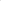 Fakultní nemocnice BrnoSídlo:               Jihlavská 20, 625 00 Brno          	IČO:                 65269705            		DIČ:                 CZ65269705	bank. spojení: UniCredit Bank Czech Republikč. účtu:	    ……………………………	Fakultní nemocnice je státní příspěvková organizace zřízená rozhodnutím Ministerstva zdravotnictví. Nemá zákonnou povinnost zápisu do Obchodního rejstříku, je zapsána v živnostenském rejstříku vedeného Živnostenským úřadem města Brna.zastoupená: ……………………………., ředitelem	(dále jen „Odběratel“)uzavírají tutoSmlouvu o poskytnutí finanční kompenzacePreambule Odběratel provozuje jedno nebo více zdravotnických zařízení, které odebírají léčivé přípravky specifikované v Příloze č. 1 k této Smlouvě (dále jen „Léčivé přípravky“). 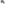 Společnost dodává sama nebo prostřednictvím distribuční síté Léčivé přípravky. Vzhledem k tomu, že za účelem zajištění dostupnosti a přispění k udržitelnosti systému veřejného zdravotního pojištění ujednala společnost se zdravotními pojišťovnami zvláštní podmínky pro prodej Léčivých přípravků, uzavírají strny tuto Smlouvu.I.Předmět smlouvySpolečnost se za dále uvedených podmínek na základě této smlouvy zavazuje zajistit poskytnutí finanční kompenzace Odběrateli ze strany komisionáře Společnosti, kterým je PHOENIX Lékárenský Velkoobchod s.r.o. za odběr Léčivých přípravků určených pro léčbu pacientů Odběratele a hrazených z veřejného zdravotního pojištění (dále jen „Kompenzace”).  Společnost se zavazuje zajistit poskytnutí kompenzace na každé jednotlivé balení Léčivého přípravku zakoupené Odběratelem za trvání této Smlouvy ve výši uvedené v Příloze č. 1 k této Smlouvě. Společnost zajistí vyplacení kompenzace na základě opravného daňového dokladu vystaveného komisionářem Společnosti vždy souhrnně jednou měsíčně. V případě, že by nebyl Odběrateli doručen opravný daňový doklad ve výše stanovené lhůtě od komisionáře Společnosti anebo by nebyla Kompenzace uhrazena na základě komisionářem Společnosti  vystaveného opravného daňového dokladu ve lhůtě splatnosti, zavazuje kompenzaci poskytnout na základě účetního dokladu sama Společnost na výzvu Odběratele.III.Mlčenlivost1.	Pokud dále není touto smlouvou, právním předpisem či rozhodnutím nebo jiným pokynem příslušného kompetentního orgánu stanoveno jinak, smluvní strany se zavazují, že nezveřejní či jiným způsobem nezpřístupní třetím osobám části smlouvy představující obchodní tajemství některé ze smluvních stran či jiné údaje vyloučené ze zveřejnění, jakož ani jiné informace o vzájemných obchodních vztazích.Smluvní strany zpřístupní celý obsah této smlouvy a informace týkající se jejich spolupráce pouze těm zaměstnancům, společníkům, akcionářům a odborným poradcům, kteří je potřebují znát v souvislosti s plněním úkolů v rámci této spolupráce.Povinnost mlčenlivosti se nevztahuje na informace, které:jsou veřejně známé,se stanou veřejně známými jinak, než porušením této povinnosti mlčenlivosti zde uvedené,jsou oprávněně v dispozici druhé strany před jejich poskytnutím této straně,strana získá od třetí osoby, která není vázána povinností mlčenlivosti,vyžadují-li tak obecně závazné právní předpisy nebo na základě rozhodnutí soudů či správních orgánů.Společnost prohlašuje, že informace obsažené v Příloze č. 1 této Smlouvy, které vyplývají z ujednání se zdravotními pojišťovnami, považuje za své obchodní tajemství, a to ve smyslu konkurenčně významných, určitelných, ocenitelných a v příslušných obchodních kruzích běžně nedostupných skutečností, mj. také určení Léčivého přípravku a způsob výpočtu Kompenzace. S ohledem na tuto skutečnost jsou uvedené údaje vyloučené z uveřejnění podle ustanovení § 3 odst. 1  a odst. 2 zákona č. 340/2015 Sb., o registru smluv IV.Závěrečná ustanovení Ve všech ostatních otázkách neupravených touto smlouvou, se právní vztah založený touto smlouvou řídí ustanoveními občanského zákoníku.Touto smlouvou strany ruší veškeré předchozí smlouvy a dohody týkající se Léčivého přípravku uvedeného v Příloze č. 1. Smlouva se uzavírá na dobu neurčitou. Smlouva nabude účinnosti dnem uveřejnění v registru smluv Smluvní strany výslovně dohodly, že ujednání této smlouvy se použijí i na právní poměry vzniklé mezi smluvními stranami dle této smlouvy od 1.2.2019 do dne uveřejnění smlouvy v registru smluv. Každá ze smluvních stran je oprávněna tuto smlouvu vypovědět písemnou výpovědí i bez uvedení důvodu a doručenou druhé smluvní straně s 30 denní výpovědní lhůtou. Smlouva je vyhotovena ve dvou stejnopisech, přičemž každá ze smluvních stran obdrží po jednom z nich.Nedílnou součást této smlouvy tvoří:Příloha č. 1 — Vzor a výpočetZa SpolečnostDneAstraZeneca Czech Republic s.r.o.……………………., prokurista	Za OdběrateleDneFakultní nemocnice Brno……………………….., ředitel